PROF GODWIN OGECHI UNACHUKWU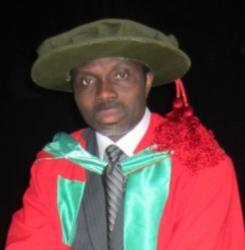 Department of Mechanical Engineering,University of NigeriaNsukka. Tel: +2348050525033; 07064387315E-mail: godwinogechi@yahoo.comPERSONAL:Birth Date: 14th September, 1957.State and Nationality: Imo State, Nigeria.Marital Status: Married with Five ChildrenEDUCATION:BSc. Hons (Industrial Chemistry) 1982, University of Nigeria, Nsukka.M.Eng (Fuel & Energy Engineering) 1991, University of Port Harcourt, Rivers State.Ph.D ( Heat & Power)2005, University of Nigeria, Nsukka.Certificate on Energy Management and Cleaner Production in Small and Medium  Scale Industries; University of Twente Enschede- The Netherlands 2006.Certificate on Energy Efficiency in Industry, Commerce and Buildings- Renewables Academy, Berlin Germany.Certificate on Financing Renewable Energy Projects- Institute of Distance Learning, Beuth University of Applied Sciences/ Renewables Academy Berlin Germany Certificate on International Energy Policy-Institute of Distance Learning, Beuth University of Applied Sciences/ Renewables Academy Berlin Germany, Certificate on “Train the Trainers”-Capacity Building for Energy Auditing, UNIDO/ECN 2003 and 2004.PROFESSIONAL SOCIETIES:OTHER SCHOLARLY ACHIEVEMENTS:WORK EXPERIENCE:Wages clerk –George Wimpey International Company Port Harcourt – 1978.Teacher 11- (Physics & Chemistry) NYSC Alari High School Ifekuwajo LGA, Ogun State- 1983.Teacher 11- (Physics , Chemistry & Mathematics)Imo State School Board, Girls Secondary School Amakohia Ikeduru- 1983-1985.Research Officer 11 on Coal Technology - Projects Development Institute (PRODA)Enugu, Federal Ministry of Science and Technology- 1985-1988.Part-time Lecturer -Department of Chemical Engr’g, Institute of Management & Technology Enugu- 1987.Research Officer 1 on Coal Technology - Projects Development Institute (PRODA)Enugu, Federal Ministry of Science and Technology- 1988-1991.Senior Research Officer on Coal Technology- Projects Development Institute (PRODA)Enugu, Federal Ministry of Science and Technology, 1991-1994.Research Fellow 1/ Lecturer 1, National Centre for Energy Research and Development/Mechanical Engineering Dept, University of Nigeria, Nsukka- 1994-2000.Senior Research Fellow/ Senior Lecturer - National Centre for Energy Research and Development/Department of Mechanical Engineering Dept, University of Nigeria, Nsukka- 2000-date.SERVICE TO GOVERNMENT AND OTHER PUBLIC BODIES:Ag Director- National Centre for Energy Research and Development, University of Nigeria, Nsukka Oct 4. 2009-November 2011Publications Godwin Ogechi Unachukwu “Energy Savings Opportunities at the University of Nigeria, Nsukka. Journal of Energy in Southern Africa Volume 21, Number 1- 2010F I Abam, G O Unachukwu “Vehicular Emissions and Air Quality Standards in Nigeria” European Journal of Scientific Research ISSN 1450-216 vol. 34 No 4 pp 550-560; http://www.eurojournals.com/ejsr.htm 2009G O Unachukwu and C N Anyanwu  “Small-Scale Incinerator for Domestic Hot Water Generation from Municipal Solid Wastes” European Journal of Scientific Research  ISSN 1450-216 X  Vol. 39  Issue 33 pp 430-439, 2010 http:www.eurojournals.com/ejsr/htm  F. I Abam, D C Onyejekwe and G O Unachukwu  “The effect of Ambient Temperature on Components Performance of an In-Service Gas Turbine Plant Using Exergy Method” Singapore Journal of Scientific Research ISSN 2010-006X/DO1:10.3923/sjsr @ 2010 Science Alert.  Godwin Ogechi Unachukwu, “Potential Economic and Social Benefits of Promoting Energy Efficiency Measures in Nigeria” DOI: 10.1007/s 12053.011-9126-6 2011 Energy Efficiency, Springer.com Netherlands. (2011)P.N. Nwosu, O U Oparaku, W.I Okonkwo, G O Unachukwu and D. Agbiogwu “Experimental Study of a Thermosyphon Solar Water Heater Coupled to a Fibre-Reinforced Plastic (FRP) Storage Tank ISSN 0003-701X, Applied Solar Energy 2011 Vol 47, No 3 pp 207-212 C Allerton Press, Inc Nwaoga, J A, Okonkwo, W I and Unachukwu, G O “Exploring the Photo-Sensitivities of Mimosa Pudica for Solar Cell Production” Proc. 26th European Photovoltaic Solar Energy Conference and Exhibition Germany 2011F. I Abam, D C Onyejekwe and G O Unachukwu  “ Effect of Operating Parameters and Compressor Inlet Temperature on Exergetic Performance of an In-Service Gas Turbine Plant” International Journal of Applied Engineering Research ISSN 0973-4562 volume 5 Number  16 pp 2775-2784. S N Agbo; G O Unachukwu “Design and Performance Features of a Domestic Thermosyphon Solar Water heater for an Average-sized Family in Nsukka Urban” Trends in Applied Sciences Research 2 (3): 224-230, ISSN 1819-3579© Academic Journals.G O Unachukwu “Energy Efficiency Measures Investigation in Cement Company: BCC Case  Study” Nigerian Journal of Renewable Energy vol. 10 Nos1&2 pp 85-92 2002H C Okolo; G O Unachukwu; P C Oragwu “Production of Smokeless Solid 	Fuel and Chemicals through Low Temperature Carbonization: PRODA’s Experience” 	Chapter viii in “Nigerian Coal: A Resource for Energy and Investments”, Mufadenic 	Ltd Lagos publishers, pp 156-173. 1996Unachukwu G O; N.C Onyemelukwe “Devolatization Studies of Nigeria Coal by Thermogravimetric Analysis” Nigerian Journal of Renewable Energy vol.7 Nos 1 & 2 pp 55-61.1999G O Unachukwu “Energy Efficiency: Key to Sustainable Industrial Development in Africa” Nigerian Journal of Solar Energy vol. 19.2, pp. 54-59.Mkpadi M C; G O Unachukwu “Biofuel Development in Nigeria” Energy and Environment; Proc. 1st  Renewable Energy Congress, Reading U K 1990;  P.2057Ofoefule A. U, Unachukwu G O and Oparaku O U “Comparative Performance Evaluation of Charcaol Cookstoves” Nigerian Journal of Solar Energy vol 16 pp 187-194.G O Unachukwu; S O Onyegegbu “Electrical Energy Consumption Pattern of a Cement Company in Nigeria” Proc. 4th International Conference on Power Systems Operations and Planning (ICPSOP2000) pp 243-247N.F Oparaku; G O Unachukwu; C. E Okeke  “Design, Construction and Performance Evaluation of Solar Cabinet drier with an Auxiliary Heater” Nigerian Journal of Solar Energy vol. 14 pp 41-50.2003S N Agbo; G O Unachukwu “Performance Evaluation and Optimization of the NCERD Thermosyphon Solar Water Heater” Proc. World Renewable Energy Congress, August 19-25, Florence Italy ix Elsevier Pub.UK ISBN 00844671X.2006G O Unachukwu” Entrenching the Culture of Energy Management and Efficiency Measures for Sustainable Industrial Development in Africa” Proc. Int’l W/shop on Renewable Energy for Sustainable Development in Africa Nsukka 2007, pp 193-199.Agbo S N; Unachukwu G O; Okeke, C E ; Enibe, S O “Solar Water Heating for Resident University Students” Nigerian Journal of Solar Energy vol. 15 pp 85-92.2005Nnaji, M and Unachukwu G O “Energy Efficiency and the Nigerian Economy: The Need for an Integrated Approach” Journal of Solar Energy Vol. 21 pp179-181 2010I F Okafor and G O Unachukwu “Renewable Energy and Energy Efficiency for Sustainable Agricultural Development in Nigeria” Nigeria Journal of Solar Energy. Vol 21 ISSN 0794-9537 pp 173-178 2010Nnaji, M Nnaji, C. E  and Unachukwu G O  “Solar Water Pumping for Sustainable Agricultural Development in Nigeria” Nigerian Journal of Solar Energy vol 21, pp 169-172 2010Chigasa C Uzoma, Cynthia N. Ibeto, Chidinma G Okpara, Okala O Nwoke, Innocent O Obi, Chibueze E Nnaji, Ogbonna U Oparaku and  Godwin O Unachukwu “Level of Awareness and Utilization of Biogas Technology in South-Eastern Zone of Nigeria” International Journal of Applied Agricultural Research ISSN 0973-2683 vol.5 Number 5, pp 569-574 http:// www.ripublication.com/ijaar.htm Nnaji, M and Unachukwu, G O “A Review of Energy Efficiency Measures in Agro Based Industries” Nigerian Journal of Solar Energy. Vol. 19.pp. 74-79 2008I.F Okafor and G. O Unachukwu “The Power Reform Agenda: The Role of Energy Efficiency and Demand-Side Management in the Improvement of Current Electricity Situation in Nigeria” Journal of Engineering Science and Technology, vol. 4 Number 3, 2009 Duncan Science Engr. I Yusuf; A A Mati; G O Unachukwu “Monitoring Energy Use in Small and Medium Scale Industries” proc. NSE Electrical Division Conference pp 31-33. 2003I. F Okafor, G O Unachukwu and O.A Odukwe  “Measuring Energy Efficiency of Public Passenger Road Transport Vehicles in Nigeria” Journal of Engineering Research, University of Lagos, (2014).I.F Okafor and G O Unachukwu “Need for Climate Change Mitigation in Nigeria through Energy Efficiency Practices in Industrial Sector”- Proc. National Conference on Climate Change and Nigerian Environment (NCCCNE) UNN 29th-2nd July 2009’ Uzoma, C C; Nnaji, C E; Ibeto C N; Okpara C G; Nwoke, O O; Obi I O; Unachukwu G O and Oparaku O U Renewable Energy Penetration in Nigeria: A case study of the   South –East Zone “Continental Journal of Environmental Sciences 5(1):1-5 ISSN:  2141-4084 http://www.wiloludjournal.comEdmund C Okoroigwe, Zhenglong Li, Godwin Unachukwu, Thomas Stuecken and Christopher Saffron “Thermochemical Conversion of Palm Kernel Shell (PKS) to Bio-Energy” Proceedings of the ASME 2011 5th International Conference on Energy Sustainability Washington DC USAC. N Ibeto, C.N Anyanwu, C.G Okpara, I.S Eze and G O Unachukwu “Distribution of Heavy Metals in some Sub-bituminous Coals from Nigeria “ J. Chem. Soc. Nigeria. Vol. 36. No.2 pp95-101C. N Ibeto, C.N Anyanwu, C. G Okpara, I.S Eze and G O Unachukwu “Assessment of Heavy Metals Concentration of Petrol Samples Utilized in Nigeria” Conf. Proc. Chem. Soc. of Nigeria., Prof S.O Onyegegbu, Dr  D C Onyejekwe, Dr O V Ekechukwu, Dr S O Enibe, Dr O U  Oparaku, Dr (Mrs) R U Osuji, & G O Unachukwu “ Environmental Benefits of Using Renewable Energy Sources in Nigeria “ Technical Report Submitted to UNESCO, June 1997.IF Okafor, G O Unachukwu, “Performance evaluation of nozzle type improved wood cook stove”. American-Eurasian Journal of Sustainable Agriculture 6 (3), 195-203 (2012).EC Okoroigwe, AC Ofomatah, NF Oparaku, G O Unachukwu, “Production and evaluation of activated carbon from palm kernel shells (PKS) for economic and environmental sustainability”, International Journal of Physical Sciences 8 (19), 1036-1041 (2013).G O Unachukwu, IH Zarma, AS Sambo, “Energy Efficiency and Barriers towards Meeting Energy Demand in Industries in Nigeria”, India Energy Congress, (2015).O.E Onuk, U.B Akuru, A.O.E Animalu, G O Unachukwu, O U Oparaku, “Utility interactive solar PV energy demonstration project at the University of Nigeria, Nsukka”,. African Journal of Physics Vol 3, 104-111, (2011).G O Unachukwu, G Chinda, U Abada, O Nwoke, “Benchmarking energy consumption of common domestic cookstoves available in Nigeria”, Journal of Renewable & Alternative Energy Technologies 2 (1), (2017).M NNAJI, C.C Uzoma, C E Nnaji, G O Unachukwu, “Energy Savings Potential in The Domestic Economy”, Nigerian Journal of Solar Energy 24, 126-131, (2013).CC Uzoma, CN Ibeto, CG Okpara, OO Nwoke, IO Obi, CE Nnaji, OU Oparaku, G O Unachukwu, ”National Centre for Energy Research and Development (NCERD) University of Nigeria, Nsukka. E-mail: chigasauzoma@ yahoo. ca”.